for the period 1 July 2019 to 30 June 2023PLEASE NOTE: Page numbers and layout in this accessible Word version differ from the PDF version. Contents	Speaker’s Statement of Responsibility	2Introduction from the Chief Ombudsman	3Chief Ombudsman’s Statement of Responsibility	4Nature and scope of functions	5My role	5My purpose	5My functions	5My contribution	6Strategic direction	8Outcomes framework	8Operating intentions	10The impact of my work	10The outputs I will deliver	13Managing functions and operations	32The operating environment	32Managing key risks	33Te Tiriti o Waitangi acknowledged in my work	35Well-run office – timely delivery of quality services	36Appendix 1. Ombudsman outcomes framework diagram –alternative text version	40Speaker’s Statement of ResponsibilityI am satisfied that the information on strategic intentions provided by the Office of the Ombudsman is in accordance with the Public Finance Act 1989, and is consistent with the policies and performance expectations of the Officers of Parliament Committee acting on behalf of Parliament.Add signature for printed version onlyRt Hon Trevor MallardSpeaker of the House of RepresentativesResponsible Minister of the Office of the Ombudsman28 June 2019Back to contents.Introduction from the Chief OmbudsmanAs New Zealand’s Chief Ombudsman, I give effect to a number of key democratic and human rights measures aimed at safeguarding the rights of individuals and promoting government accountability and transparency. I am appointed by Parliament to carry out activities balanced between:a reactive focus on resolving complaints from the public about government administrative conduct and access to official information; and a proactive focus on identifying, resolving and investigating systemic issues, monitoring compliance and good practice, and providing advice, guidance and training. Over the next four years I will maintain and strive to continually improve my existing practices in the areas of complaints handling, intervention in systemic issues and provision of advice. I will also continue to expand my proactive activities in a principled and effective manner. I have been tasked with growing my role in the area of monitoring the treatment of people in detention, in particular those in aged care in the private sector, as well as increasing my activities in a four-year programme to support fellow integrity institutions in the Asia-Pacific region. I will also be building focused oversight of complaints handling and systemic investigation of those agencies involved with supporting children in care, in particular Oranga Tamariki—Ministry for Children. I intend to grow these expanded functions, which will require additional resource and adapted methodology, in a planned and staged way over the next four years.         Add signature for printed version onlyPeter BoshierChief OmbudsmanBack to contents. Chief Ombudsman’s Statement of ResponsibilityIn signing this statement, I acknowledge that I am responsible for the information on strategic intentions for the Office of the Ombudsman. This information has been prepared in accordance with sections 38 and 40 of the Public Finance Act 1989. Add signature for printed version onlyChief Ombudsman and Chief Executive28 June 2018Back to contents. Nature and scope of functionsMy roleAs Chief Ombudsman, I am an Officer of Parliament. I am appointed by the Governor-General on the recommendation of Parliament. I am responsible to Parliament and independent of the Government. My purposeMy overall purpose is to investigate, review and inspect the administrative conduct of public sector agencies and provide advice and guidance, to ensure people are treated fairly. My functionsMy functions are to: improve public sector capability to do its work and make decisions; inform the public to enable them to take constructive action to realise their rights;undertake formal consultations to assist public sector agencies to make specific decisions;deal with requests for advice and guidance about alleged serious wrongdoing;protect and monitor disability rights in New Zealand; monitor and inspect places of detention for cruel and inhumane treatment; resolve, investigate and review complaints about decisions on requests for access to official information;monitor general compliance and good practice by public sector agencies in managing and responding to official information requests; resolve and investigate complaints about public sector administration and decision making;contribute to systemic improvement by identifying, resolving and investigating concerns with public sector administration and decision making; and learn from, and assist to develop, international best practice. My contributionMy role is to provide Parliament and the New Zealand public with an independent and impartial check on the quality, fairness and integrity of public sector administrative conduct. By contributing to systemic improvement across the board, my interventions can help to reduce overall downstream costs caused by deficient administrative processes.I have a wide jurisdiction across the activities of the public sector (and some private sector facilities in the area of aged care), but finite resources with which to carry out my role. I must therefore carefully target my interventions. Most of my activities are carried out through persuasion and reporting, rather than compulsion. To do this effectively, I need to be relevant, fair and accessible. I need to provide well-reasoned and independent opinions, and my interventions need to be proportionate, taking into account the impact on the agency and the costs and benefits of any proposed remedies.Back to contents.Strategic directionMy strategic direction is guided by the functions assigned to me by Parliament. I oversee a range of key democratic and human rights measures aimed at safeguarding the rights of individuals and increasing transparency and accountability. The overall outcome I contribute to is that people are treated fairly by those with executive power and there is a high level of public trust in government.I do this by ensuring: people’s rights are protected and restored;Parliament is assured robust, independent oversight is taking place; andNew Zealand contributes to regional stability and supports integrity institutions.Outcomes frameworkThe outcomes framework on the next page demonstrates the linkages between the services I deliver through my office’s outputs, and the outcomes and impacts I am seeking to achieve as New Zealand’s Chief Ombudsman.See Appendix 1 for text alternative version of this diagram. 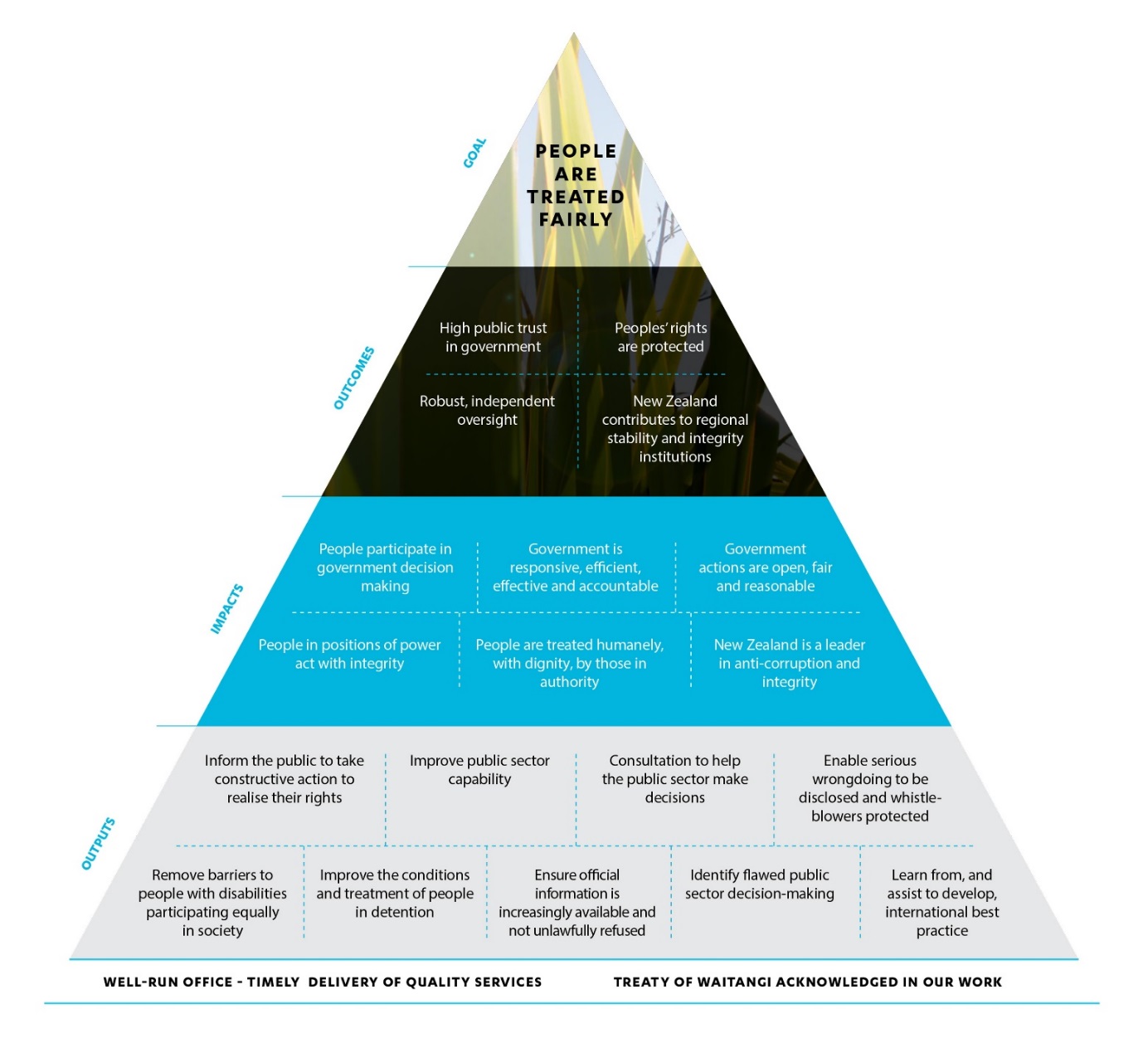 Back to contents. Operating intentionsThe following section discusses the impact I am seeking to have, and the outputs my Office will deliver to achieve this. 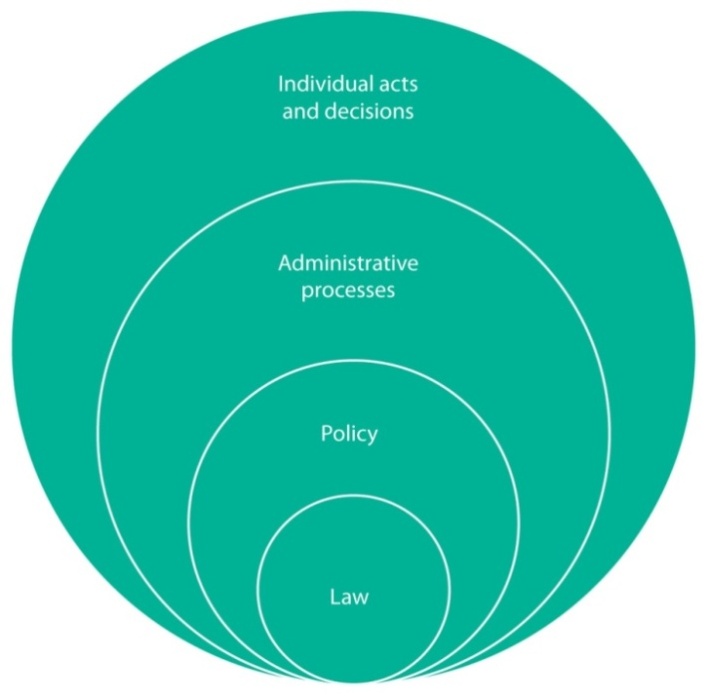 Figure 1: What can my interventions influence in the public sector?The impact of my workImpact 1 – People are able to participate in government decision makingIn a modern democracy, the public must be able to participate in government decision making. This is achieved in various ways, including through ensuring greater openness, fairness and transparency of government information and decision making. Parliament has tasked me with investigating the administrative conduct of public sector agencies and their decisions on official information requests. Both my Office’s reactive and proactive interventions in this area can help ensure information is made available to the public and that decision making is fair.Impact 2 – Government is responsive, efficient, effective and accountableI provide independent oversight of government through my legislated functions to investigate, review and inspect administrative conduct. My independent oversight can assist public sector agencies to identify and correct administrative deficiencies, and promote greater accountability for the decisions that are made. Improved administration and decision making in public sector agencies will ultimately result in better outcomes for the public. Impact 3 – Government actions, systems, processes, and legislation are open, fair and reasonableAn open government that acts fairly and reasonably is a fundamental tenet of our society. Well thought-through systems, processes and legislation provide the essential foundation to achieve this. Parliament has charged me with providing advice, guidance and training in advance, and before things go wrong, to help lift public sector performance. The targeted interventions that my Office undertakes can assist to improve government systems, processes and legislation from the outset.Impact 4 – People in positions of power act with integrityPeople in positions of power have a responsibility to act with integrity. Dishonesty and corruption has no place in New Zealand. It undermines public trust in government and is contrary to the ethos of treating people fairly. I have the legislated function to promote and protect whistleblowing. Having mechanisms like these in place to expose and investigate serious wrongdoing is essential.  Impact 5 – People are treated humanely, with dignity and respect, by those in authorityEveryone has a right to be treated humanely, and with dignity and respect. New Zealand has recognised this by signing various international human rights conventions. As such we have a responsibility to ensure our words match our deeds by monitoring how people are being treated. I have been designated a key role under specific United Nations conventions to monitor the rights of disabled people and the treatment and facilities of certain places of detention.Impact 6 – New Zealand is a leader in promoting anti-corruption and integrityNew Zealand has an opportunity to promote the mechanisms necessary for good government on the world stage. New Zealand’s influence and responsibility is particularly acute in the Asia-Pacific region, but we are also sought out worldwide as a leader in anti-corruption and integrity. Ombudsmen around the world have a key role in acting as integrity institutions, and I can assist other countries to strengthen their own such institutions. I can also work with our partner Ombudsmen around the world to share and develop best practice in this area.Impact measures To demonstrate the impact of my work, I will use the Kiwis Count survey to track perceived improvement in public services in New Zealand. While this is a relatively high-level measure, my role encompasses oversight of over 4,000 public sector agencies. I will also use the Transparency International Corruption Perceptions Index to track perceptions of public trust in government in New Zealand. Back to contents.The outputs I will deliverOutput 1 – Inform the public to enable them to take constructive action to realise their rightsIn order for people to participate in government decision making, and take action when they believe they have not been treated fairly, the public need to be informed. My office will provide information to help ensure that: the public understand their rights and options;people have reasonable expectations about what the public sector should provide; andpeople know where, when and how to access my service and have reasonable expectations of what I can do.  This includes identifying key messages and communication channels, and providing useful information, resources and events, as well as providing effective and timely responses to media and discussion in public forums.I undertake a range of public awareness-related activities, including making speeches and presentations, publishing information and resources, and maintaining a website and social media presence so people can easily access information and resources. I will also track the levels of awareness by the public of their rights and my work, and identify gaps in knowledge and hard to reach audiences so that I can appropriately target information and outreach efforts. With the redevelopment of my website substantially completed in the 2018/19 year, particular initiatives in 2019/20 and out-years will be building a comprehensive communications, outreach and engagement strategy, including targeted outreach for tamariki and Māori. Output 1 –  Demand-driven measuresOutput 1 – Proactive measuresOutput 2 – Improve public sector capability to do its work and make decisionsProviding support to lift public sector capability will assist to improve: administration, decision making and complaint handling capability;compliance with official information and whistleblowing legislation; andcompliance with international conventions, including those concerning the rights of disabled people and people in detention. I intend to do this by providing sound advice, effective training and relevant resources for public sector agencies, before things go wrong. I will promote good administrative practice, effective complaint handling and good decision making, as well as consistency with the principles of open and transparent government. In the years ahead, I will continue my work to significantly update and develop my Office’s official information guidance material, promote the proactive disclosure of official information, and publish resources to assist agencies in implementing good official information handling practices. I also intend to update my Office’s training programme for agencies to provide a balanced model of both proactive and reactive training using new technologies to maximise reach.I will monitor and review relevant developments in the public sector, and identify relevant skill and knowledge gaps to best target my efforts. I will also participate in initiatives to build capability and improve practice.Output 2 – Demand-driven measuresOutput 2 – Proactive measuresOutput 3 – Formal consultation to assist public sector agencies to make specific decisionsProviding sound and timely input to public sector agencies as part of a formal consultation process provides the public and stakeholders with confidence that agencies are receiving a relevant, independent perspective when they are making decisions, improving practices and reporting.I intend to do this by:meeting both legislated and agreed requirements for my formal input in decision making; andparticipating effectively in advisory and working groups. I will ensure agencies and Parliament are aware that my Office can provide formal input where relevant, and that appropriate frameworks are developed for me to provide input while remaining independent.In the 2019/20 year and beyond, I will continue to provide comment to the Ministry of Transport on applications for authorised access to personal information on the motor vehicle register, and to the Cabinet Office on the annual release of information from the Ministerial conflicts of interest register. I will also provide comment to the New Zealand Customs Service on information disclosure agreements with private sector organisations. Output 3 – Proactive measuresOutput 4 – Enable serious wrongdoing to be disclosed and investigated and whistleblowers protectedMechanisms to expose and investigate serious wrongdoing will only be effective when whistleblowers are protected and people have the confidence to expose serious wrongdoing. Insiders will often be the only ones with knowledge of serious wrongdoing. If they are unaware of the protections available to them, or do not feel confident raising their concerns through the appropriate channels, incidents of serious wrongdoing could go undetected. Ensuring that serious wrongdoing is brought to light and investigated by appropriate authorities will lead to greater transparency and accountability, and will ultimately help to ensure public trust in government.The Protected Disclosures Act 2000 aims to encourage people to report serious wrongdoing in their workplace (in the public or private sector) by providing protection for employees  who want to ‘blow the whistle’. My role under that Act is to: raise general public awareness of whistleblowing processes and protections;provide advice and guidance, both to potential whistleblowers and to organisations about the protections they need to put in place;receive and investigate disclosures of serious wrongdoing, or refer them to other authorities as appropriate; andreview and guide public sector agencies in their investigations of serious wrongdoing.Any issues brought to my attention which do not meet the threshold of serious wrongdoing will be considered under my general powers to investigate public sector administration and decision making. I will ensure potential whistleblowers are aware they can come to my Office for advice and assistance. I will also provide advice and guidance to government to help improve the legal framework for protecting whistleblowers, and monitor current practice by public sector agencies in relation to whistleblowing. A key focus in the years ahead is to develop my internal systems, processes and resources in this area. Output 4 – Demand-driven measureOutput 4 – Proactive measuresOutput 5 – Break down the barriers that prevent disabled people from participating equally in societyThe United Nations Convention on the Rights of Persons with Disabilities (the Disability Convention) exists to promote, protect and ensure the full and equal enjoyment of all human rights and fundamental freedoms by disabled people. Disabled people face barriers to participating equally in society. We can make disability rights real by breaking down these barriers. I am part of New Zealand’s Independent Monitoring Mechanism (IMM), which has the role to protect and monitor implementation of the rights in the Disability Convention. I work with my IMM partners to: monitor and analyse information and evidence about the realisation of disability rights in New Zealand; publish reports and other information which identify and promote good practice and make recommendations for improvement;track and follow up on the implementation of our recommendations; provide training, advice and guidance on disability rights;make submissions on legislation, policy and practices affected disabled people; andformally report to Parliament and the United Nations.In doing so, I raise awareness of disability rights and contribute to effective change.I also exercise my general powers to resolve complaints and investigate concerns about administrative conduct by public sector agencies, when disability rights issues are raised. I will ensure that disability rights are at the heart of my work and culture, infuse my work practices with a disability rights perspective, and network and collaborate with disabled people and other stakeholders. A significant piece of work in 2019/20 will be continuing work with my IMM partners to complete the next comprehensive report on implementation of the Disability Convention in New Zealand (Making Disability Rights Real), ahead of New Zealand’s examination by the United Nations in 2020. Output 5 – Proactive measuresOutput 6 – Improve the conditions and treatment of people in detentionInspecting places of detention helps to ensure that people who are deprived of their liberty are treated humanely, and their rights are protected and restored. It also ensures New Zealand is seen nationally and internationally as a good global citizen, adhering to agreed international human rights conventions. New Zealand is a signatory to the United Nations Optional Protocol to the Convention against Torture and other Cruel, Inhuman or Degrading Treatment or Punishment (OPCAT). The purpose of the protocol is to establish a system of independent monitoring of places of detention. The Crimes of Torture Act 1989 gives effect to OPCAT in New Zealand. My role is to: carry out regular and unfettered inspections of places of detention;gather and analyse information and evidence from records, site observations, staff, detainees, visitors and others to assess conditions in places of detention;make recommendations to improve the conditions of detention and treatment of detainees, including identifying and promoting good practice according to international standards; andtrack and follow up on the implementation of my recommendations.  I have been designated since 2008 as a National Preventive Mechanism under OPCAT to monitor prisons, immigration detention facilities, health and disability places of detention, child care and protection residences, and youth justice residences. In June 2018, I was given an extended designation to monitor the treatment of persons detained within privately run aged care facilities and court facilities, as well as all places where people are in the custody of the Department of Corrections. This represents a significant increase in the number of detention facilities under my designation. Parliament has granted a progressive increase in my funding over the next three years from 2019/20, so that I can set up and implement a programme for regular inspections of these facilities. The focus of the 2019/20 year will be on building the capacity and capability of my staff in these areas, as well as outreach with the communities affected and orientation visits to the relevant facilities. I am currently publishing reports on the outcome of my prison inspections. I will publish reports on other inspections where I consider that would assist to further the preventive focus of my interventions. I am also reviewing and refreshing my overall inspection practice and procedures, and I will be publishing my inspection criteria.   Output 6 – Proactive measuresOutput 7 – Ensure official information is increasingly available and not unlawfully refusedThe Official Information Act 1982 (OIA) and the Local Government Official Information and Meetings Act 1987 (LGOIMA) give the public the ability to request official information held by Ministers of the Crown and public sector agencies. Making official information increasingly available, and assuring the public that access is not denied unnecessarily, will lead to greater transparency and accountability within the public sector, and facilitate public participation in the making and administration of laws and policies. Under both Acts, I have the role to independently investigate and review complaints about decisions made by public sector agencies on official information requests. I have also been tasked by Parliament with monitoring agencies’ official information practices, resources and systems. In undertaking these roles, I help ensure that requests are being dealt with appropriately. This will both enhance public trust and confidence in government and increase the availability of official information. I will: provide resolution-oriented, high quality, timely and impartial complaint handling;undertake high quality, targeted interventions and investigations to identify where central and local government official information practices, resources and systems are vulnerable; broker resolutions, form opinions and make recommendations when justified; provide advice to agencies and support them to resolve complaints and implement my suggestions and recommendations; andreport on and monitor the implementation of my recommendations. I intend to continue refining and improving my complaint handling to make it as effective, timely and accessible as possible. Over the past few years, my vision has been that by 2019/20, at least 70% of complaints would be completed within three months of receipt, and all complaints would be completed within 12 months of receipt. The 70% target has been achieved year-on-year since it was introduced in 2016/17. I am also currently tracking to meet the target of completing 95% of complaints within 12 months of receipt by the end of 2018/19. However, there continues to be a sustained and ongoing increase in official information complaint levels each year. In addition, I am anticipating a further likely increase in official information complaints in the 2019/20 reporting year due to the upcoming elections and the flow-on effects from the Christchurch terrorist attacks. All of these factors are likely to have an impact on current work on hand. While ongoing improvements to processes and systems should enable my staff to cope with expected intake levels, and overall completion rates will remain high, I have decided to keep my target for complaints completed within 12 months of receipt at 95% for the next two reporting years. I will also continue to publish statistical complaints data concerning both central and local government, and report on the outcome of key complaints and investigations to assist in improving official information practice across the public sector.Measures for Outputs 7 and 8 are discussed together in the tables below. Output 8 – Identify flawed public sector decision-making and processes and how to resolve themUnder the Ombudsmen Act 1975 I can investigate the administrative conduct of public sector agencies that affects people. I may decide to investigate after receiving a complaint or do so of my own initiative. My independent oversight can assist public sector agencies to identify and correct administrative deficiencies. In doing so, my Office provides one means of improving administration and decision making over time, and so better services to the public. I will: provide resolution oriented, high quality, timely and impartial complaint handling;undertake high quality, targeted interventions and investigations into administrative and decision making processes; broker resolutions, form opinions and make recommendations when justified; provide advice to agencies and support them to resolve complaints and implement my suggestions and recommendations; andreport on and monitor the implementation of my recommendations. I will also continue to report on the outcome of key complaints and investigations to assist in improving administrative practice across the public sector.I have general oversight across the actions of over 4,000 public sector agencies, which I carefully target and prioritise to ensure I am making the best use of the limited resource I have available for self-initiated interventions in this area. I am also tasked with having a specific focus on the actions of the Department of Corrections in respect of prisoners, with the ability to consider specific serious incidents and deaths in custody where I see the need. From 2019/20 I will be building focused oversight of complaints handling and systemic investigation of those agencies involved with supporting children in care, in particular Oranga Tamariki—Ministry for Children. I will be developing and implementing a programme of work in this area, to set up the resource, tools and methodology that I will need to be accessible to tamariki and their whānau, with a focus on te ao Māori. I will be seeking additional funding to enable me to do this. Outputs 7 & 8 – Demand-driven measuresOutputs 7 & 8 – Proactive measuresOutput 9 – Learn from, and assist to develop, international best practiceParliamentary Ombudsmen in more than 100 countries are members of the International Ombudsman Institute (IOI), which describes the role of Ombudsman as: …to protect the people against violation of rights, abuse of powers, unfair decisions and maladministration. They play an increasingly important role in improving public administration while making the government’s actions more open and its administration more accountable to the public.As part of assisting New Zealand in being a good global citizen, I have a responsibility to:act as an international leader in promoting good government practices, including transparency and anti-corruption; use my mana, networks and experience to help lift regional best practice in Asia and the Pacific; andhelp with the ongoing definition of what a modern ombudsman institution is and how it works. I intend to assist integrity institutions in other countries by working with them to lift regional and international best practice, work with others around the world to build and improve tools, frameworks, methodologies and resources, and improve my own practices by benchmarking internationally. I will do this by: building quality relationships and partnerships with other integrity institutions and integrity focused organisations; building on my experience of cross-cultural relationships in New Zealand and actively seeking to understand cultural diversity and local circumstances;identifying best practice issues being faced by myself and others; andensuring that my international work is co-ordinated with other New Zealand agencies. Parliament has approved funding for me to carry out a four-year programme of work from 2019/20, to support and learn from fellow integrity institutions in the Asia-Pacific region.     I will continue to provide training and outreach support to Ombudsmen in the Asia-Pacific region (including as President of the Asia Pacific Region (APOR) of the IOI and through the Pacific Integrity Network), contribute to work by the IOI, Australia New Zealand Ombudsman Association (ANZOA) and Association of Information Access Commissioners (AIAC), and host international delegations and placements. I will also develop and implement a comprehensive strategy for my work in this area that will focus on promoting accountability, transparency and anti-corruption practices by supporting integrity agencies, particularly in the Asia-Pacific region. Output 9 – Demand-driven measuresOutput 9 – Proactive measuresBack to contents.Managing functions and operationsThe operating environment The role of Ombudsman was first established by Parliament in 1962 to investigate the administrative conduct of central government. However, since then the role has been progressively expanding. While still complex and challenging, complaint handling has become just one aspect of my work. The public and agencies are increasingly seeking more information, guidance and formal consultation from me as Chief Ombudsman at the outset, in the areas of good administration and decision making, effective complaint handling, and robust official information practices. I can intervene and investigate on my own initiative to bring about systemic improvement in the public sector and to improve official information practices. Parliament has given me new roles in the areas of anti-corruption and human rights to meet international expectations. I have a role to protect whistleblowers and expose serious wrongdoing. I am also designated under international conventions to protect and monitor disability rights and treatment of those in places of detention. I also have a role to build and share best practice internationally.  I operate in an environment where stakeholders have high expectations, and there is an ever-changing demand for my services as pressures and problems in different areas of the public sector emerge. I also need to be responsive to broader societal change.Back to contents.Managing key risks The key risks to my Office, and the strategies I have put in place to manage these risks, are set out in the table below.Back to contents.Te Tiriti o Waitangi acknowledged in my workI aim to ensure the principles of Te Tiriti o Waitangi are at the heart of the work and culture of my Office. In order to do this, my staff and I must: understand Māori concepts, perspectives and values;understand the Treaty and barriers to its full realisation; and take seriously my mandate to be kaitiaki mana tangata (guardian of the mana of the people).   I am taking steps to ensure my staff are appropriately skilled and confident to work with Māori. Specific measures I have in place are: working with Māori (staff and contractors) to better inform and design my work; developing staff cultural competency by offering training in and encouraging the use of te reo Māori and key aspects of tikanga; supporting the work of the staff in my Treaty/Cultural Diversity Integrity Group, which has the role to infuse Office work practices and work culture with Māori concepts, perspectives and values; andpublishing my analysis and findings, and following up recommendations, regarding issues affecting Māori under my jurisdiction. Well-run office – timely delivery of quality servicesA well-run office will help ensure I deliver effective services, so that: Parliament is satisfied with my work;stakeholders consider my Office is effective and efficient; and I meet all relevant legal requirements.  My ability to deliver my outputs is centred on the capability of my staff, supported by:the internal leadership, governance, strategic and business planning, and management systems and processes I have in place; andinformation and communication technologies, and office accommodation.  PeopleMeasures to attract, develop and retain staff include:providing fair and consistent terms and conditions of employment;promoting office values and recognising performance; ensuring organisational development and sustainability by becoming a learning organisation; andpromoting and protecting staff health and safety.  The specific projects I am undertaking in this area include:reviewing and renewing terms and conditions of employment for employees to align with best practice and the current legislative environment;reviewing how to best enhance our flexible working arrangements and progressively implementing flexible ways of working;progressively reviewing our people policies to meet changing business needs and expectations; continuing with our  comprehensive learning and development strategy and supporting internal capability for our management and delivering a broad range of learning and development opportunities for all staff;developing a diversity and inclusion strategy to ensure equal employment opportunities; developing cultural competence; and continuing regular internal surveys to gauge staff satisfaction to identify areas for improvement.Leadership and management systemsAs Chief Ombudsman, I lead the Office. I am supported by the Deputy Ombudsman and the Manager Finance, Administration and Business Services in my Executive Committee. I am also supported by my Senior Management Team comprising the Deputy Ombudsman, Assistant Ombudsman Complaints Resolution, Assistant Ombudsman Compliance and Practice, Manager Finance, Administration and Business Services, Manager Communications, Virtual Chief Information Officer, and Manager People and Capability. There are also a number of managers with responsibility for oversight and formal reporting on the work of their team members.I have a strong focus on lifting performance through quality, integrity and values. All staff members are assessed according to their performance and achievement, and also their adherence to and promotion of the Office’s agreed values: Te Haerenga o te Kaitiaki Mana Tangata 
Our true north – the journey of the guardian of the mana of the people through our people, purpose and passion.My leadership and management is focused on securing high levels of professional conduct and performance through:enabling work to be delivered in a timely and effective manner, with appropriate  delegations, support and quality assurance oversight; fostering a staff environment which is happy, healthy, fair and encourages learning and development throughout the Office’s work; completing the roll-out of consolidated corporate policies and procedures for finance, people, information, health and safety, emergency responsiveness and security management that staff can refer to and rely on; andcontinuously monitoring and reviewing processes to ensure their currency, capacity, relevance, quality and security is maintained.TechnologyI aim to take full advantage of available appropriate technology to improve my performance. I am redeveloping my website and incorporating appropriate social media tools to increase my engagement and the accessibility of information about my role. During 2019-2023, I will be working to harmonise and improve my current information management technologies. This includes implementing a new technology platform, integrating and upgrading legacy systems, and completing an infrastructure upgrade.I am implementing and updating a long-term information management and technology strategy, with work in this area prioritised through an Information Systems Strategic Plan. Capital and asset management intentionsMy capital investment is primarily in the form of information technology and computer software and facilities. Capital is otherwise committed to replacing office equipment and furnishings, and leasehold improvements when necessary.Back to contents.Ombudsman outcomes framework diagram –alternative text versionGeneral NotesThis framework diagram demonstrates the linkages between the services we deliver though the Office’s outputs, and the outcomes and impacts we are seeking to achieve. The diagram features a triangle, divided horizontally into four sections and is set on two key foundations. The first section ‘Goal’ forms the triangle’s peak and notes the Office’s key goal – it is set against a photograph of the tips of harakeke (flax); the next section (dark/black – also set against the photograph of harakeke) sets out the ‘Outcomes’; below this in a blue section are the ‘Impacts’, and the bottom section (light grey) sets out the Outputs. Underpinning the diagram which could be seen as the foundation of the triangle, are ‘Well-run Office – Timely delivery of quality services and Treaty of Waitangi, Te Tiriti o Waitangi, acknowledged in our work. Text in each section 
Note: text is set out from left to right in even rows to fit the section of the triangle.Goal – People are treated fairly.Outcomes – High public trust in government; People’s rights are protected; Robust independent oversight; New Zealand contributes to regional stability and integrity institutions. Impacts – People participate in government decision making; Government is responsive, efficient, effective and accountable; Government actions are open, fair and reasonable; People in positions of power act with integrity; People are treated humanely, with dignity by those in authority; New Zealand is a leader in anti-corruption and integrityOutputs – Inform the public to take constructive action to protect their rights; Improve public sector capability; Consultation to help the public sector make decisions; Enable serious wrongdoing to be disclosed and whistle-blowers protected; Remove barriers to people with disabilities participating equally in society; Improve the conditions and treatment of people in detention; Ensure official information is increasingly available and not unlawfully refused; Identify flawed public sector decision-making; Learn from, and assist to develop international best practice.  Return to Outcomes Framework section in document. Back to contents.[Document ends.]Strategic intentionsWhat is the extent of my oversight?I have oversight of approximately 4,000 agencies in the public sector, including:government departments and ministries;local authorities;crown entities;state-owned enterprises;district health boards;tertiary education institutions;school boards of trustees; andMinisters of the Crown and the Police (in relation to decisions on requests for official information).I also have the designation to inspect private sector facilities funded by and/or accountable to the public sector in the detention of aged care recipients. Measure2016/17 Actual2017/18 Actual2018/19 Target2018/19Actual (estimate)2019/20 Target2020/21 Target2021/22 Target2022/23 TargetOverall quality of public services maintained or improved over time (amended measure)74 points76 points75 points or higherResult not yet available75 points or higher75 points or higher75 points or higher75 points or higherMeasure2016/17Actual2017/18Actual2018/19Target2018/19Actual (estimate)2019/20Target2020/21Target2021/22Target2022/23TargetNZ ranked as one of the leading countries in public service probity NZ ranked first equalNZ ranked first NZ in top 3 on average over next 5 yearsNZ ranked secondNZ in top 3 on average over next 5 years  NZ in top 3 on average over next 5 yearsNZ in top 3 on average over next 5 yearsNZ in top 3 on average over next 5 yearsMeasure2016/17Actual2017/18Actual2018/19Target2018/19Actual (estimate)2019/20Target2020/21Target2021/22Target2022/23Target# of new or updated external resources and presentations for the public (amended measure)--404555606570# of media mentions of the Ombudsman --9001,0001,1001,1501,2001,300# of unique visitors to Ombudsman website --65,00080,00082,50085,00087,25090,000Measure2016/17Actual2017/18Actual2018/19Target2018/19Actual (estimate)2019/20Target2020/21Target2021/22Target2022/23Target% of members of the public who have heard of the Ombudsman7368687670707070% of complainants who found Ombudsman website useful-88808780808080Measure2016/17Actual2017/18Actual2018/19Target2018/19Actual (estimate)2019/20Target2020/21Target2021/22Target2022/23Target# of requests for advice or comment from public sector agencies responded to184341200400350400400400# of external speeches, presentations and training sessions provided to public sector agencies -- 255030303030Measure2016/17Actual2017/18Actual2018/19Target2018/19Actual (estimate)2019/20Target2020/21Target2021/22Target2022/23Target% of public sector agency participants in Ombudsman external training sessions who report the training will assist them in their work 99100 958795959595# of guidance materials for public sector agencies produced or updated --252530303030% of public sector agencies which report Ombudsman information resources assist them in their work--80Result not yet available80808080% of public sector agencies satisfied with our communication overall-8575Result not yet available75757575Measure2016/17Actual2017/18Actual2018/19Target2018/19Actual (estimate)2019/20Target2020/21Target2021/22Target2022/23Target# of formal consultations completed --10–10013 10–10010–10010–10010-100% of formal consultations completed within 3 months from date of receipt --100100100100100100Measure2016/17Actual2017/18Actual2018/19Target2018/19Actual (estimate)2019/20Target2020/21Target2021/22Target2022/23Target# of requests and enquiries completed 4479508060657075Measure2016/17Actual2017/18Actual2018/19Target2018/19Actual (estimate)2019/20Target2020/21Target2021/22Target2022/23Target% of requests and enquiries completed within 3 months from date of receipt9590859585858585% of completed requests and enquiries meeting internal quality standards, following random quality assurance check (new measure) ----85859090# of guidance materials and resources produced or updated that assist serious wrongdoing to be disclosed and investigated --222222Measure2016/17Actual2017/18Actual2018/19Target2018/19Actual (estimate)2019/20Target2020/21Target2021/22Target2022/23Target# of reports, submissions, guides and resources produced or updated that assist to break down the barriers that prevent disabled people from participating equally in society --363333% of external stakeholders satisfied that the Ombudsman provides an effective contribution to IMM activities--80Result not yet available80808080Measure2016/17Actual2017/18Actual2018/19Target2018/19Actual (estimate)2019/20Target2020/21Target2021/22Target2022/23Target# of inspections and visits to places of detention 5739404050607080% of unannounced inspections and visits 6387609560 606060% of reports sent to places of detention within 3 months of inspection 1001009510095959595% of reports peer reviewed against internal quality standards 100100100100100100100100% of formal recommendations accepted8192808080808080Measure2016/17Actual2017/18Actual2018/19Target2018/19Actual (estimate)2019/20Target2020/21Target2021/22Target2022/23Target# of official information complaints completed1,6331,9421,4502,0001,5501,6001,6501,700# of official information other contacts completed 448397400380350350350350# of Ombudsmen Act 1975 (OA) complaints completed2,2852,3982,1002,1002,1002,1002,1002,100# of OA other contacts completed 6,5795,8135,8005,0004,8004,8004,8004,800Measure2016/17Actual2017/18Actual2018/19Target2018/19Actual (estimate)2019/20Target2020/21Target2021/22Target2022/23Target% complaints and other contacts considered100100100100100100100100% net clearance rate of complaints10811010095100100100100% net clearance rate of other contacts100100100100100100100100% of complaints completed within 3 months of receipt (amended measure)7975707270707070% of complaints completed within 6 months of receipt (amended measure)9186808880808585% of complaints completed within 12 months of receipt (amended measure)939295979595100100% of other contacts completed within 1 month from date of receipt --999999999999% of complaints resolved prior to formal opinion --354640404040% of complainants satisfied with our service (amended measure)----60606060% of completed complaints and other contacts meeting internal quality standards, following random quality assurance check5764808085909090# of official information practice investigations completed-121298888# of formal interventions for systemic improvement completed (amended measure)132–302–52–52–52–5% of OA and official information recommendations accepted-99809080808080% of public sector agencies satisfied the Ombudsman’s opinions are fair-6475Result not yet available75757575Measure2016/17Actual2017/18Actual2018/19Target2018/19Actual (estimate)2019/20Target2020/21Target2021/22Target2022/23Target# of international delegations and placements hosted (amended measure)442–542–102–102–102–10# of international initiatives participated in --2–552–102–102–102–10Measure2016/17Actual2017/18Actual2018/19Target2018/19Actual (estimate)2019/20Target2020/21Target2021/22Target2022/23Target# of newsletters for Asia-Pacific Ombudsmen published (new measure)--222222% of overseas stakeholders who report value in the guidance and training received from my Office10010095Result not yet available95959595Stakeholder expectationsParliament expects me to:act robustly, independently and impartially; andprovide timely and reliable reports on the administrative conduct of public sector agencies.The public needs to know (or be able to easily find out) about me, what I do, and how and when to approach me.Complainants expect a fast, fair, responsive and accessible service, which effectively resolves their concerns.Public sector agencies expect: a fair and impartial intervention to improve administration, which does not impose an inappropriate burden; andeffective advice and guidance.The international community expects me to:act robustly, independently and impartially; provide timely and reliable reports to the United Nations; andprovide input to international Ombudsmen initiatives and share New Zealand best practice. New Zealand wants a stable Asia-Pacific region, with skilled and democratic accountability mechanisms. Key risksStrategies to manage these risksDamage to credibility or reputation I must be seen to be fair, impartial and independent, and to form well-reasoned and persuasive opinions. I must be trusted to safely and securely manage sensitive and confidential information. There is a risk that poor processes, flawed or inconsistent decisions, or insecure management of information will damage my credibility and reputation. Strategic direction led by senior staff.All staff take an oath of secrecy and adhere to a code of conduct and conflict of interest policy.Training and guidance resources for staff.Mentoring and peer review by senior staff.Office quality standards and quality assurance.An ongoing programme of continuous practice improvement.Work pressures and finite resources Timeliness is critical to complainants and agencies. If my responses are not timely, people will choose not to approach my Office, or if they do the outcomes I can achieve will not be relevant, useful or appropriate. Any need to focus on individual complaints due to sustained pressures in that area will limit my ability to achieve systemic improvement through more general interventions.Given the breadth of my jurisdiction, I cannot intervene to achieve systemic improvement in all the issues that might arise.Triaging and managed allocation of work.Increased focus on resolution and more flexible investigation methods.Formal reporting and oversight of work on hand.Formal procedures for reporting and managing unreasonable complainant conduct, to minimise the impact that challenging interactions with certain complainants can have on my staff and resources.An increasing focus on more general interventions to help public sector agencies improve their administrative, decision making and complaints handling processes before complaints arise.A formal assessment and scoping process when opportunities for systemic improvement arise, to ensure I can target my interventions for maximum benefit.Loss of relevance There is a risk that I may be seen as too remote from every day realities, leading to inappropriate or irrelevant responses and interventions. I may miss significant issues that arise. Strategic direction led by senior staff.Environmental scanning to ensure that I remain connected to and aware of emerging trends and issues.Stakeholder engagement.Loss of international credibility and reputation There is a risk to New Zealand’s international credibility and reputation if my Office fails in any respect in my inspection and monitoring roles under international conventions.In relation to my inspection role, the international community has identified a risk inherent in having ‘a single institution…to serve both as [National Preventive Mechanism] and as a forum for individual complaints’.I maintain effective networks and work closely with the other New Zealand and international agencies involved. Strong internal separation between my inspection and general complaint handling roles. The key capabilities I need to have in placeRobust financial managementEffective stakeholder engagementEffective risk managementEffective knowledge management and internal communicationsRobust cross-organisational policies, practices, procedures and systemsAppropriate tools and systems for allocating, managing, tracking and reporting on workEffective improvement, innovation and transformationClear and appropriate timeframes established and metSound policies, procedures and systems for managing people and growing capabilityA constructive working environment, organisational culture and valuesThe right number of staff with the right skills, recruited and retainedAppropriate career planning, workforce and professional developmentAppropriate staff performance management systemsA diverse workforce with a range of backgrounds and experienceAppropriate quality assurance, audit, monitoring and evaluation, and use of findings for ongoing improvement.